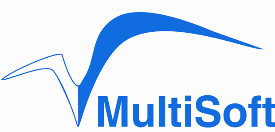 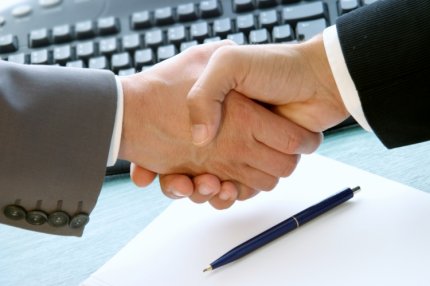               Уважаемые Господа, пришло время новых начинаний! "С первым осенним холодком жизнь начнется сначала."                                                               Ф. Скотт Фицджеральд, Великий Гэтсби ООО «МультиСофт Системз» приглашает Всех Желающих на Деловую встречу с Партнёрами « МультиСофт -2015», которая состоится 20.10.2015г., в отеле «Интурист» (Коломенское) http://intourist-kolomenskoe.ru/ , с участием компании «Microlnvest» (Болгария) – www.microinvest.su  и на VII Партнёрскую конференцию Microinvest, которая состоится 21.10.2015 - 23.10.2015 с участием компании «МультиСофт» (www.multisoft.ru) Наша компания готова ко всем новшествам на рынке ККТ. На Деловой встрече ведущие специалисты компании расскажут о перспективах применения ККТ в свете 54-ФЗ РФ; продемонстрируют ряд новых Кассовых решений, покажут в работе облачный принтер и т.д.Сможете обменяться мнениями по ЕГАИС (Единая государственная автоматизированная информационная система) — автоматизированная система, предназначенная для государственного контроля за объёмом производства и оборота этилового спирта, алкогольной и спиртосодержащей продукции. Услышите о самых последних и перспективных разработках наших международных партнеров, об успешном сотрудничестве и синергетическом партнёрстве компаний ИНПАС, МультиСофт, НИЛСТАР  в области  эквайринговых технологий и фискальных решений, о новинках и проектах, реализованных на базе оборудования ПТК «IRAS 900 К» и о многом другом. «КРУГЛЫЙ СТОЛ» с Партнёрами, Деловыми Лицами (список приглашенных Деловых Лиц будет корректироваться. Следите за новостями на нашем сайте) и Гостями дуэта конференций.На вернисаже будет представлена продукция мировых лидеров в области торгового, банковского оборудования и IT-технологий, дистрибьютором которых является компания МультиСофт.ЦТО получат ответы на все интересующие их вопросы по поставке ЗИП, оборудования, ПО, доработках и перспективах в области ККТ.Развлекательные мероприятия, шоу-программа и просто приятное время проведения в кругу Партнёров и Друзей.    Мы рады будем встретиться с вами!Если Вас заинтересовало наше приглашение, убедительная просьба  связаться с нами по телефону +7 (495)215-51-61 или отправить заявку на электронный адрес elena@multisoft.ru, olesya@multisoft.ru и зарегистрироваться до 05.10.2015г.Стоимость участия в Деловой встрече МультиСофт 20.10.15 (без проживания) - 5000руб.Эти деньги + затраты на проживания + километры будут Вам зачтены наилучшими условиями и спец. ценами на оборудование (www.multisoft.ru), заключения договоров аккредитации/ пролонгации.Стоимость участия в VII конференции Microinvest 21.10.15-23.10.15(без проживания) -13000руб. (Участникам будут предложены компенсационные пакеты (см. вложение).Стоимость участия в дуэте Конференций (без проживания) -18000руб.Оплатить участие в семинаре необходимо до 09.10.2015г. после обязательной регистрации. Вход только по регистрационному номеру, который вам присваивается после оплаты. Готовы ответить на все Ваши вопросы: Жадан Елена – elena@multisoft.ru, Богомазова Людмила bla@multisoft.ru, Поликарпова Наталья  - multisoft@multisoft.ru, Васильева Олеся olesya@multisoft.ruтого, чтобы начать изучать что-то новое.1.Название организации2. Контактный телефон/факс3. E-mail4.ФИО участников